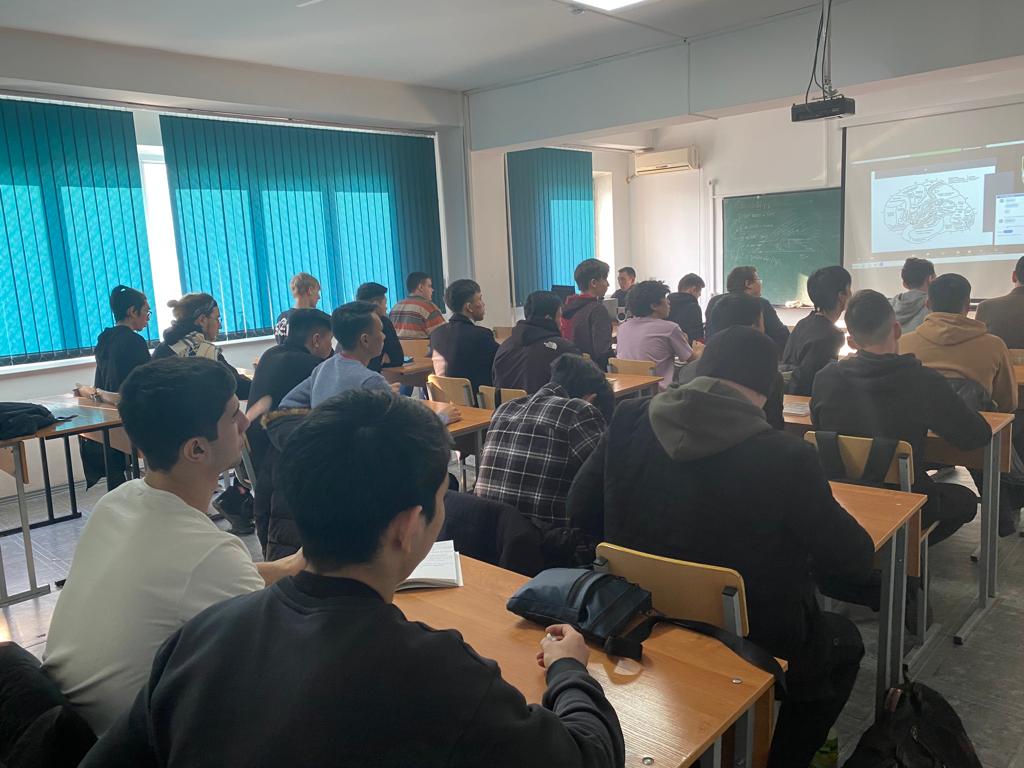 Занятия по дисциплине «Автранспортная  психология»  доктора технических наук профессора кафедры «Организация безопасности дорожного движения» Харьковского национального автомобильно - дорожного университета  (ХНАДУ) Степанова Алексей Викторовича  